Nombre: ________________________	Fecha: _________________ 	Hr.: _____Preguntas para Las FallasRead the article discussing the Spanish celebration of Las Fallas.  Use any reading strategy that you know (underlining, highlighting, etc.) to help you understand the text.  Then, answer these questions in complete sentences.  This means that your sentence begins with a capital letter and ends with a period.Answer the questions in your own words. Do NOT take any phrases from the text without putting it in quotations and writing from which page you took the information.1.  When and where does Las Fallas take place? _______________________________________________________________________________________________2.  What is Las Fallas? What does la mascletà signify? ________________________________________________________________________________________________________________________________________________________________________________________________3.  What are los ninots?  Who builds them?  Where are they displayed?________________________________________________________________________________________________________________________________________________________________________________________________4.  What happens to the ninots/fallas at midnight on the last night?  What is that called? ________________________________________________________________________________________________________________________________________________________________________________________________________________________________________________________________5.  What happens to the winning ninot? ____________________________________________________________________________________________________________________________________________________________________Nombre: ________________________	Fecha: _________________ 	Hr.: _____6.  The vocabulary words La Cremà, la mascletà, etc. are specific to Valencia, Spain.  They are words in the Spanish dialect, Valenciano.  How can you tell the difference? ________________________________________________________________________________________________________________________________________________________________________________________________7.  Although Las Fallas is a well known celebration throughout Spain, it is unique to Valencia.  What kinds of celebrations or traditions are unique to your hometown?  Are they part of a specific celebration or season?________________________________________________________________________________________________________________________________________________________________________________________________________________________________________________________________________________________________________________________________8.  Imagine that you are visiting the Valencian museum of the winning ninots, El Museo Fallero.  What kinds of things would you expect to see?  What kinds of questions would you ask the workers?  You must include least 4 questions to receive full credit.________________________________________________________________________________________________________________________________________________________________________________________________________________________________________________________________________________________________________________________________________________________________________________________________________________________________________________________________________________________________________________________________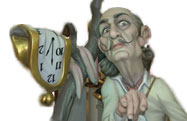            Example of a winning ninot	